В рамках «Образовательного культурно – просветительского портала» Отечество.ру (http://ote4estvo.ru/) формируется уникальный раздел Семья ПобедыЦель мероприятия: Воспитание исторической грамотности и чувства патриотизма у подрастающего поколения, формирование чувства сопричастности с происходившими историческими событиями в годы войны.
Задачи:
 - Показать масштабы трагедии Великой Отечественной войны и величие подвига советского народа.
- Донести мысль о необходимости преемственности поколений.
- Расширить знания учащихся о Великой Отечественной войне.
- Воспитывать чувство патриотизма, любви к Родине.
- Воспитывать уважение к пожилым людям: ветеранам войны, труженикам тыла, чувство гордости за народ – победитель, воспитывать чувство сопереживания, сострадания за тех, кто пережил годы войны.
- Вызвать чувство гордости, желание подражать героям, на их примерах учиться стойкости и мужеству.
- Развивать творческие способности учащихся, навыки устной речи, выразительного чтения.
- Воспитывать интерес к героическому прошлому своей страны.
      Любой желающий может прислать историю своих родных и близких, которые пережили Великую Отечественную войну, рассказать о воинских и трудовых подвигах народа!
Все истории будут опубликованы на сайте в разделе – http://www.ote4estvo.ru/semya-pobedy/
     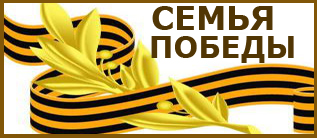 